JINA:.............................................................................................NAMBARI:...............................DARASA:……….SAHIHI............................SHULE…………..……………………….………TAREHE:…………….........................102/1KISWAHILIKARATASI YA 1KISWAHILI  INSHASEPTEMBA 2021MUDA: SAA 1 ¾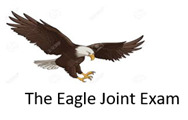 TATHMINI YA PAMOJA YA EAGLE II(MOI SIONGIROI,TENWEK,KIPSIGIS,METEITEI,KAPSABET,AIC LITEIN)Hati Ya Kuhitimu Kisomo Cha Sekondari Kenya (K.C.S.E)MAAGIZOa) Jibu maswali mawilib) Swali la kwanza ni la lazimac) Kisha chagua swali jingine kutoka hayo matatu yaliyosaliad) Kila insha isipungue maneno 400e) Kila insha ina alama 20.KWA MATUMIZI YA MTAHINI PEKEEAndika tahariri kwa gazeti la kioo ukieleza njia za kukabiliana na joto la kisiasa ambalo limekuwa likipanda nchini.Sekta ya uchukuzi wa Bodaboda ni sarafu,ina pande mbili. Jadili.Tunga kisa kitakachodhihirisha ukweli wa methali ,Pwagu hupata pwaguzi.Andika insha itakayochukua mwanzo ufuatao.Ukumbi wa mahakama ulikuwa umejaa watu furifuri. Mshtakiwa alikuwa ameinamisha uso wake. Hatima ya kesi iliyomkabili ilifahamika tu na hakimu. Punde…SWALIJUMLATUZO12020JUMLA40